  COMMUNION ANTIPHON   And suddenly there came a sound from heaven, as of a   mighty wind coming, and it filled the whole house where  they were sitting; and they were filled with the Holy Spirit and spoke of the marvels of God Alleluia.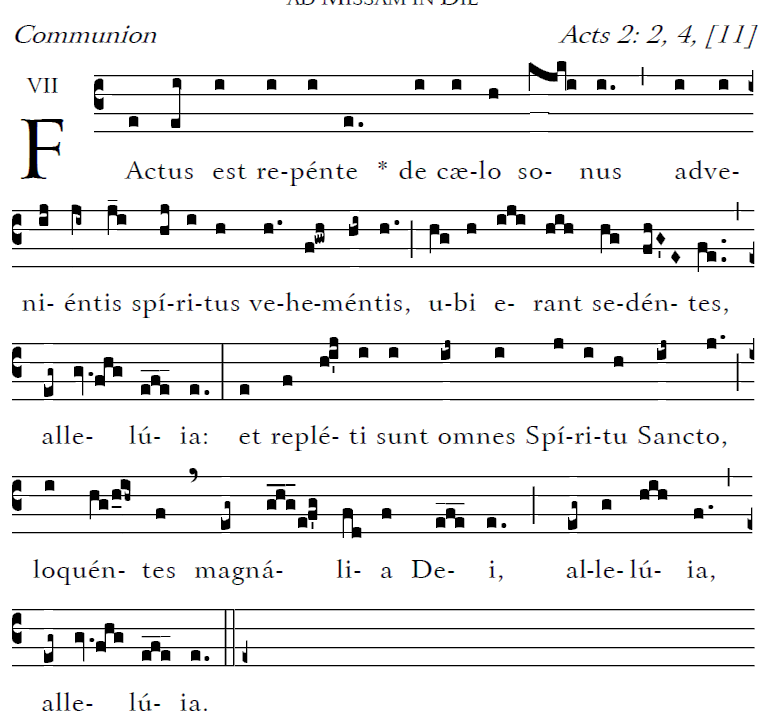  RECESSIONAL HYMN                     Today’s Missal #97                “ Holy God, We Praise Thy Name” 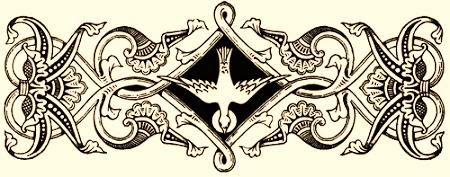 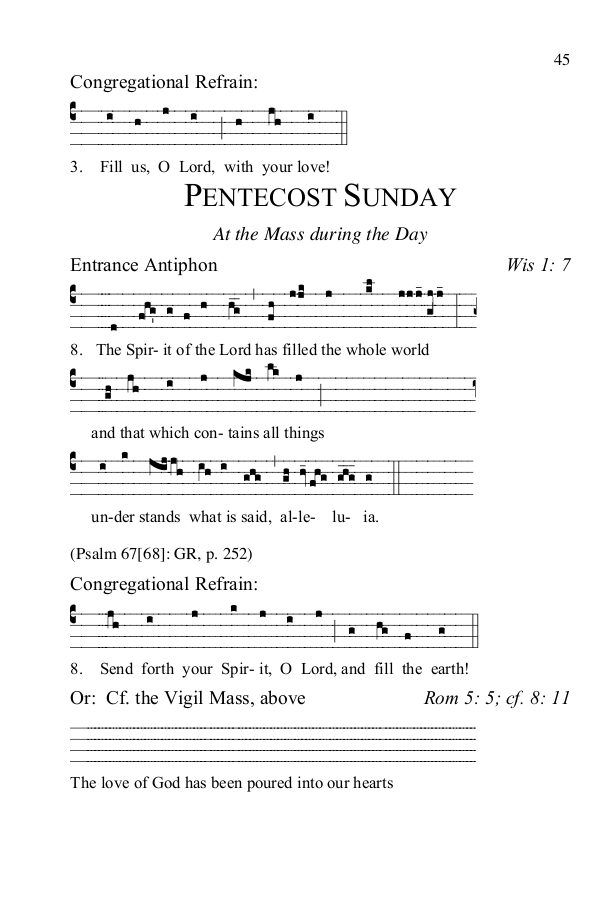                                                             Saint Meinrad Archabbey© 2012         Creative Commons Attribution-Noncommercial-No Derivative Works 3.0 United States License.Let God arise; let his foes be scattered. Let those who hate him flee  from his presence.As smoke is driven away, so drive them away; like wax that melts before the fire, so the wicked shall perish at the presence of God.RESPONSORIAL PSALM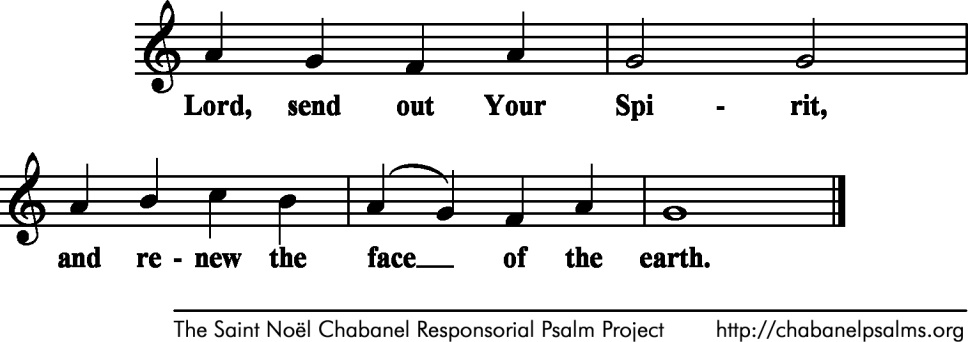                                                                            Chabanel PsalmsBless the LORD, O my soul! O LORD, my God, you are great indeed! How manifold are your works, O LORD! the earth is full of your creatures;If you take away their breath, they perish and return to their dust. When you send forth your spirit, they are created, and you renew the face of the earth.May the glory of the LORD endure forever; may the LORD be glad in his works! Pleasing to him be my theme; I will be glad in the LORD.SEQUENCE and ALLELUIA : “Come, O Holy Spirit, Come”  Today’s Missal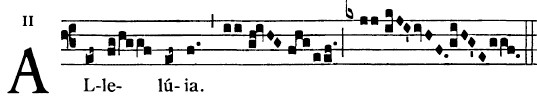                    Come Holy Spirit fill the  hearts of you faithful          and kindle in them the fire of your love  OFFERTORY HYMN     Music Issue # 453                           “Come, Holy Ghost, Creator Blest,”